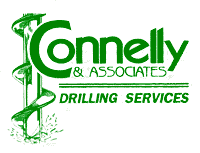                 Job Safety Analysis WorksheetContractor:Connelly & Associates, INC.Date:Job Number:Job Number:Team Name:Job Name:Job Name:Team Leader:JSA team members:JSA team members:NameNameNameInitialsNameNameNameInitialsJSA team members:JSA team members:NameNameNameInitialsNameNameNameInitialsDescription of work:Fusing ActivityList the tasks required to perform the activity in the sequence they are carried out.HazardsAgainst each task list the hazards that could cause injury when the task is performed.Risk control measuresList the control measures required to eliminate or minimize the risk of injury arising from the identified hazard.Severity Ranking  1.  Arrival to site and unloading of suppliesSlips, Trips and FallsAll employees assigned to this task will attend a pre-constructionhealth and safety meeting, which will include the pertinent JSA,Site Safety Procedures, types of potential hazards, and actual hazards present and controls for those hazards.Head injury from failling materials or hand injury from materials/supplies lacerating hand. -TrafficWear proper PPE for work being completed.  When overhead hazards are present (active construction sites) wear hard hats.  -Utilize traffic control devices, i.e. cones, signs, flagmen if necessary.2. Checking electrical cords for proper function.Electrical ShockCheck all connections.  All electrical tools are to have good cords and connectors.  Tools and cords are to be inspected daily.  Defective tools to be taken out of service.  Extension cords  are not to have frayed wires that are exposed or connected loosely.    3. Fusing - Heating iron to 500 degrees then binding fitting and pipe together.BurnsWear long sleeves.  Don proper PPE.  *If possible, wear flame retardant clothing when fusing in tight areas.Ladder/Fall HazardsClear area to properly secure ladder.  Ladder to be tied off or footed at all times.4.  Pressure Test - connect compressor to air gauge hold for recommended 30 minutes.Electrical ShockCheck cords ensure they are in adequate condition before using.5.  Methanol Inhalation/IngestionChemical injuries or illnessesDilute concentration level to 50% Methanol an 50% water before using in confined/enclosed areas.  Specifically, indoor or basement areas.  Workers to be trained on MSDS sheets for all chemicals used on job sites.  Wear gloves to keep off hands and will limit skin exposure that may cause irritation